SUPPORTIVE SERVICES FOR VETERANS FAMILIES (SSVF)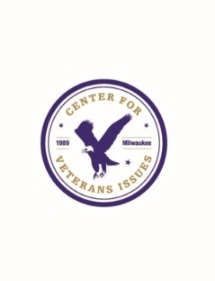 REFERRAL FORM              Veteran Information                      Date Referral Sent:  _____/______/_____ Name _______________________________________               Social Security Number _____/____/_______ Current Address:                                                                               Length of Time There_________________________City____________________________   State ________________________         Zip Code ____________________Phone Number: (       )                                                                DOB: _____/________/________Single       Married      Separated    Number of People in Family_________ How many children?_________Does Veteran have DD 214?  Yes   No         Type of Discharge _______________________________________Is the Veteran behind on Rent?  Yes   No      Is the Veteran HUD VASH?  Yes   No  Is the Veteran facing Eviction?  Yes   No     Does the Veteran rent or own home? _________  Veterans monthly rent amount? $_______ What is the total amount the Veteran is behind in rent? $___________      Is the Veteran Homeless?  Yes   No Has the Veteran been continuously homeless for a year or more?  Yes   No The reason for homelessness: _____________________________________________________________________________________________________________________________________________________________________Veterans Income VA Pension: $________   VA Compensation: $________SSI: $ ________ SSDI: $________ Employment: $ _________   Food Share: $________Unemployment: $ _______Child Support: $_______ Other Income: $__________Spouse/Significant Other/Roommates Total Monthly Income: $_____________Background InformationAODA:  Yes   No Treatment _______________________           Current/Past: _______________________________Mental Health:  Yes   No Treatment:  ____________________    Current/Past: _______________________________Has the Veteran been diagnosed with a disability?   Yes   No     Type_______________________________Has the Veteran been Arrested or Incarcerated in the last 6 Months?       Yes   NoProbation:  Yes    No   Parole:  Yes   No   Offense: _______________________________________________Referring SourceName: ___________________________ Signature________________________ Agency:  _____________Phone Number: (____)_______________Fax:(___)_____________ Email Address:________________________________City:  _____________________________ State: __________________Date: _______/_______/_______ **REQUIRED DOCUMENTATION: (Additional Items May Be Required)*Copy of DD 214  *Photo Id * Social Security Card (Spouse & Dependents)* Proof of All Income (Spouse & Dependents) *Proof of Food Share benefits * Eviction Notice                                                   *Birth Certificate for Spouse & Dependents *If Living with family/friend (Written letter signed stating how long                Veteran has resided there with a contact phone number)